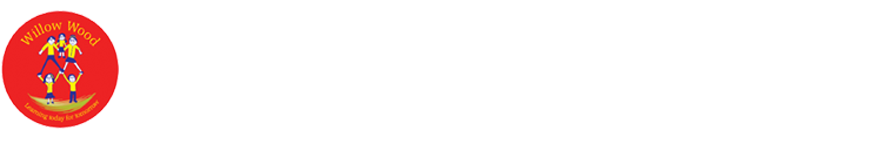 Learning Project WEEK 5– Around the WorldLearning Project WEEK 5– Around the World: Year 2 : Year 2 Weekly Maths Tasks (Aim to do 1 per day)Weekly  Tasks (Aim to do 1 per day)Continue learning times tables 2,3,5, and 10. Play Daily 10 to test your skills in different areas. Play this subtraction game to practice skills. Give your child a number between 1 and 50 and ask them to list how many ways they could make the number using subtraction.Try 20 if this is too hard.Get your child to write a subtraction number bond to or within 10 - e.g. 9 - 4 = 5 or 7 - 2 = 5. Can they use these facts to find out the subtraction facts up to 100? E.g. 90 - 40 = 50 and 70 - 20 = 50.Look at White Rose w/c 4th and 11th May.Have a go at some problem solving here.-Ask your child to look through their books and identify any places from around the world by looking at the illustrations. They could also look through a magazine or newspaper and find the names of different countries.Follow the story Here We Are. What makes our world so special? Using the story, your child can make a list.Look through cookery books for a recipe originating from another country. Ask them to use decoding skills to read some of the ingredients. Why not make it if you have the ingredients!Compare a recipe from home that is similar. Carry out a taste test, what did you like/dislike? What can you smell, taste? What is the texture like?Use an atlas or a map and locate countries that make up the . Your child can then locate a contrasting country such as  or . What is different? What is the same?Follow the story When I Coloured in the World. What would your child change about the world? Task them with drawing a picture of their ideal world.Complete the prediction tasks here.Weekly Phonics/Spellings Tasks (Aim to do 1 per day)Weekly Writing Tasks (Aim to do 1 per day)Continue learning Year 2 spelling list. High frequency words and tricky words all can be found on Twinkl. - The word ‘around’ contains the sound ‘ou’. Ask your child to list as many words as they can containing the ‘ou’ sound. Your child might identify words that contain an alternative spelling for ‘ou’ such as ow.‘Where’, ‘would’, ‘people’, ‘clothes’ and ‘water’ are some of the words that children in KS1 need to be able to spell. Can your child use these to write sentences about a contrasting country?Can your child list places from around the world using the alphabet? Can they add an adjective before each place that starts with the same letter?Recognise vowel and consonant digraphs and blending by playing this game.Add suffixes playing this game.ExtensionEy words: Abbey, alley, barley, donkey, chimney, chutney, curtsey, key, hockey, honey, jockey, parsley, kidney, money, monkey, trolley, turkey, valley..Play guess my word, choose a word and draw a picture of it, can they guess what it is? Swap over. Quick write sentences:When I met the Queen I did a curtsey. My dad made chutney which he sold for money. Smoke came out of the chimney and went along the alley. Mum puts parsley in my dinner.. Ask your child to create a leaflet about a place in the world they would like to visit/have visited. Include facts such as weather, landmarks, celebrations and cuisine.Draw a picture of 10 different pieces of fruit or vegetables from around the world and label them using adjectives e.g. fresh, juicy pineapple.Write a set of instructions for a meal from another country they would love to share with family and friends. They can use illustrations too.Write a letter to someone in another country (if possible a friend or a family member who lives in a different part of the world) - describe where they live and describe school. Think of questions to ask about where they live and about their school. What else would they ask? What do you want to find out?Visit the Literacy Shed for this wonderful resource on The Black Hat.Write their own version of When I Coloured in the World.Learning Project - to be done throughout the week: Learning Project - to be done throughout the week: The project this week aims to provide opportunities for your child to learn more about countries and cities around the world. Learning may focus on different cultures and traditions, famous landmarks, food and clothing. ● Flags- Look at flags from around the world with your child. Discuss which are your child’s favourites and why? Ask your child to recreate their favourite; this could be through drawing, collaging etc. Can they place the flag on a map? There are some quizzes that your child can have a go at here. Can they create their own quiz about the ? ● Dance Around the World- Watch the following dances: Diwali Stick Dance, Maypole Dancing and Spanish Flamenco Dancing. Encourage your child to have a go at some of the moves used in these videos. Record the dances and ask your child to evaluate what they did well and what they could do even better when watching them back. Can your child recreate one of the costumes using items from their wardrobe? Perform the dance to a family member. ● Food Tasting Fun- Find some different fruits from around the world. This could include: mangos, kiwis, pineapples, bananas. Encourage your child to try them and have a discussion about which ones they liked and which ones they did not like. Cut the fruits open and task your child with sketching the inside of each fruit. Remind them to look closely at the patterns and shapes. ● Where in the World? - Have a discussion with your child about your own family heritage. Discuss with them your traditions and where your family originates from. This may be where you live now or it could be somewhere completely different. Ask your child to create a poster or PowerPoint all about their own family. Can they include a map identifying the country they’re from? Speak the Language- There are lots of different ways to say hello around the world. Learn how to say hello in Spanish, French, Mandarin, German, Arabic and Italian with your child using Google Translate. Practise writing hello using the colours of the flag for each country.STEM ActivityEngineering Around the World - World’s Largest Steel Structure  The Bird’s Nest is the world’s largest steel structure and was built in  for the 2008 Olympic Games. It is made out of 26 miles of steel. ● Use strips of paper, card or wool to create your own bird nest style building. You might like to search for photos of the ‘Birds nest’ to help you with your design.The project this week aims to provide opportunities for your child to learn more about countries and cities around the world. Learning may focus on different cultures and traditions, famous landmarks, food and clothing. ● Flags- Look at flags from around the world with your child. Discuss which are your child’s favourites and why? Ask your child to recreate their favourite; this could be through drawing, collaging etc. Can they place the flag on a map? There are some quizzes that your child can have a go at here. Can they create their own quiz about the ? ● Dance Around the World- Watch the following dances: Diwali Stick Dance, Maypole Dancing and Spanish Flamenco Dancing. Encourage your child to have a go at some of the moves used in these videos. Record the dances and ask your child to evaluate what they did well and what they could do even better when watching them back. Can your child recreate one of the costumes using items from their wardrobe? Perform the dance to a family member. ● Food Tasting Fun- Find some different fruits from around the world. This could include: mangos, kiwis, pineapples, bananas. Encourage your child to try them and have a discussion about which ones they liked and which ones they did not like. Cut the fruits open and task your child with sketching the inside of each fruit. Remind them to look closely at the patterns and shapes. ● Where in the World? - Have a discussion with your child about your own family heritage. Discuss with them your traditions and where your family originates from. This may be where you live now or it could be somewhere completely different. Ask your child to create a poster or PowerPoint all about their own family. Can they include a map identifying the country they’re from? Speak the Language- There are lots of different ways to say hello around the world. Learn how to say hello in Spanish, French, Mandarin, German, Arabic and Italian with your child using Google Translate. Practise writing hello using the colours of the flag for each country.STEM ActivityEngineering Around the World - World’s Largest Steel Structure  The Bird’s Nest is the world’s largest steel structure and was built in  for the 2008 Olympic Games. It is made out of 26 miles of steel. ● Use strips of paper, card or wool to create your own bird nest style building. You might like to search for photos of the ‘Birds nest’ to help you with your design.Additional learning resources parents may wish to engage with ● White Rose Maths online maths lessons. Watch a lesson video and complete the worksheet (can be downloaded and completed digitally). ● IXL- Click here for Year 2 . There are interactive games to play and guides for parents. ● Mastery Mathematics Learning Packs Learning packs with different activities and lessons. Includes notes on how to do these activities with your children. ● Y2 Talk for Writing Home-school Booklets are an excellent resource to support your child’s speaking and listening, reading and writing skills.#TheLearningProjects